ПРОЕКТПОСТАНОВЛЕНИЯАдминистрации Муниципального образования«Мамхегское сельское поселение»                          от 05 .07.2018г   № 16                                                                         а.Мамхег      «О присвоении адреса  жилому дому, расположенному по адресу: а. Мамхег, ул. Строительная, 5 б»      На основании поданного  заявление гр.   Аутлева   Зураба   Аюбовича проживающего по адресу а. Мамхег ул. Строительная 5 б, в связи с регистрацией жилого дома, руководствуясь Правилами  землепользования и застройки и Уставом муниципального образования «Мамхегское сельское поселение»ПОСТАНОВЛЯЮ:      1.Присвоить адрес жилому дому, расположенному на земельном участке с кадастровым номером 01:07:1300001:59  следующий фактический адрес Республика Адыгея, Шовгеновский район, а. Мамхег, ул. Строительная 5 б, принадлежащий гр. Аутлеву Зурабу Аюбовичу     2.Рекомендовать заинтересованным лицам предоставить данное Постановление при постановке жилого дома на Государственный кадастровый учет в учреждения, осуществление регистрацию объектов недвижимости.     3.Специалист 1 категории по земельно-имущественных отношений администрации МО Мамхегское сельское поселение» (Хамерзоков Р.А.) внести присвоенный адрес в реестр ФИЛС.Глава администрации МО«Мамхегское сельское поселение                                                    Р.А. ТахумовПОСТАНОВЛЕНИЕАдминистрации Муниципального образования«Мамхегское сельское поселение»                          от 05 .07.2018г   № 16                                                                         а.Мамхег      «О присвоении адреса  жилому дому, расположенному по адресу: а. Мамхег, ул. Строительная, 5 б»      На основании поданного  заявление гр.   Аутлева   Зураба   Аюбовича проживающего по адресу а. Мамхег ул. Строительная 5 б, в связи с регистрацией жилого дома, руководствуясь Правилами  землепользования и застройки и Уставом муниципального образования «Мамхегское сельское поселение»ПОСТАНОВЛЯЮ:      1.Присвоить адрес жилому дому, расположенному на земельном участке с кадастровым номером 01:07:1300001:59  следующий фактический адрес Республика Адыгея, Шовгеновский район, а. Мамхег, ул. Строительная 5 б, принадлежащий гр. Аутлеву Зурабу Аюбовичу     2.Рекомендовать заинтересованным лицам предоставить данное Постановление при постановке жилого дома на Государственный кадастровый учет в учреждения, осуществление регистрацию объектов недвижимости.     3.Специалист 1 категории по земельно-имущественных отношений администрации МО Мамхегское сельское поселение» (Хамерзоков Р.А.) внести присвоенный адрес в реестр ФИЛС.Глава администрации МО«Мамхегское сельское поселение                                                    Р.А. ТахумовРЕСПУБЛИКА АДЫГЕЯАдминистрация      МО «Мамхегское сельское                   поселение»                                      385440, а. Мамхег,, ул. Советская,54а. 88-777-3-9-22-34АДЫГЭ РЕСПУБЛИКМуниципальнэ образованиеу«Мамхыгъэ чъыпIэ кой»иадминистрацие385440, къ. Мамхэгъ,ур. Советскэм, 54а.88-777-3-9-22-34РЕСПУБЛИКА АДЫГЕЯАдминистрация      МО «Мамхегское сельское                   поселение»                                      385440, а. Мамхег,, ул. Советская,54а. 88-777-3-9-22-34АДЫГЭ РЕСПУБЛИКМуниципальнэ образованиеу«Мамхыгъэ чъыпIэ кой»иадминистрацие385440, къ. Мамхэгъ,ур. Советскэм, 54а.88-777-3-9-22-34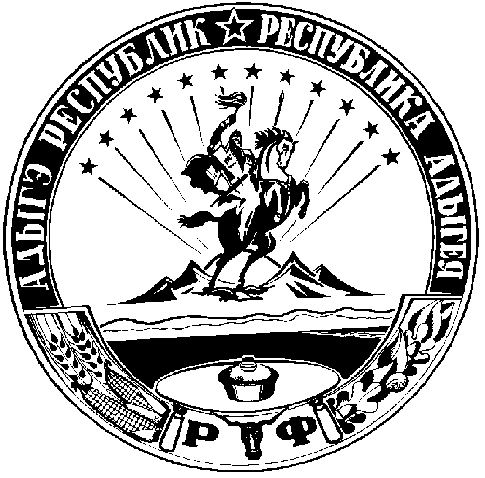 